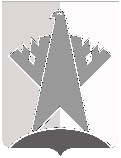 ДУМА СУРГУТСКОГО РАЙОНАХанты-Мансийского автономного округа - ЮгрыРЕШЕНИЕ«11» сентября 2020 года                                                                                                   № 961-нпа       г. СургутВ целях приведения муниципального правового акта в соответствие с Федеральным законом от 20 июля 2020 года № 236-ФЗ «О внесении изменений в Федеральный закон «Об общих принципах организации местного самоуправления в Российской Федерации»Дума Сургутского района решила:1. Внести в решение Думы Сургутского района от 23 июня 2006 года № 42 «Об утверждении Положения о порядке назначения и проведения собрания граждан на территории Сургутского района» следующие изменения:1) пункт 1.3 главы 1 приложения к решению изложить в следующей редакции:«1.3. В собрании граждан имеют право участвовать граждане Российской Федерации, достигшие возраста 16 лет, проживающие на территории района, а также иностранные граждане, постоянно или преимущественно проживающие на территории района, обладающие при осуществлении местного самоуправления правами в соответствии с международными договорами Российской Федерации и федеральными законами.»;2) пункт 2.1 главы 2 приложения к решению дополнить абзацем следующего содержания:«- обсуждение вопросов внесения инициативных проектов и их рассмотрение.»;3) приложение к решению дополнить главой 6 следующего содержания:«Глава 6. Порядок назначения и проведения собрания граждан в целях рассмотрения и обсуждения вопросов внесения инициативных проектов6.1. В целях рассмотрения и обсуждения инициативных проектов собрание граждан назначается и проводится в соответствии с настоящим Положением, с учётом особенностей, установленных настоящей главой.  6.2. Организатором собрания граждан по обсуждению вопроса внесения инициативных проектов вправе выступить инициаторы инициативных проектов: физические, юридические лица, соответствующие требованиям, установленным Федеральным законом от 06 октября 2003 года № 131-ФЗ «Об общих принципах организации местного самоуправления в Российской Федерации», а также Порядком выдвижения, внесения, обсуждения, рассмотрения инициативных проектов, а также проведения их конкурсного отбора в Сургутском районе, утверждённым решением Думы Сургутского района.6.3. При подаче уведомления о проведении собрания граждан, кроме сведений, установленных пунктом 3.6 главы 3 настоящего Положения, в уведомлении о проведении собрания граждан также указывается наименование инициативного проекта, часть территории Сургутского района, на которой может реализовываться инициативный проект, а также муниципальный правовой акт Сургутского района, которым определена данная территория.6.4. Протокол собрания граждан вместе с инициативным проектом направляется в отраслевой (функциональный) орган администрации Сургутского района, ответственный за организацию работы по рассмотрению инициативных проектов, а также проведению их конкурсного отбора в Сургутском районе в соответствии с порядком выдвижения, внесения, обсуждения, рассмотрения инициативных проектов, а также проведения их конкурсного отбора в Сургутском районе.». 2. Решение вступает в силу после его официального опубликования (обнародования), за исключением подпунктов 2, 3 пункта 1 настоящего решения, вступающих в силу с 01 января 2021 года.О внесении изменений в решение Думы Сургутского района от 23 июня 2006 года № 42 «Об утверждении Положения о порядке назначения и проведения собрания граждан на территории Сургутского района»Председатель Думы Сургутского районаА.П. Сименяк«11» сентября 2020 годаГлава Сургутского районаА.А. Трубецкой «11» сентября 2020 года